Publicado en Ciudad de México el 08/03/2019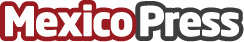 Danfoss presentó Optyma Slim Pack en EXPO ANTAD Alimentaria 2019Optyma Slim Pack fue uno de los lanzamientos anunciados por EXPO ANTAD Alimentaria 2019Datos de contacto:Danfoss5556152195Nota de prensa publicada en: https://www.mexicopress.com.mx/danfoss-presento-optyma-slim-pack-en-expo Categorías: Nacional Consumo Nuevo León Otras Industrias Innovación Tecnológica http://www.mexicopress.com.mx